Databázové systémy (Microsoft Access, OpenOffice Base, MySQL) Programy na vytváranie a správu databáz.-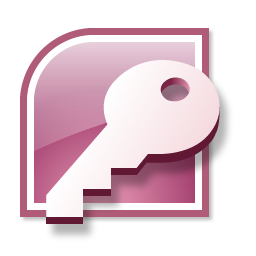 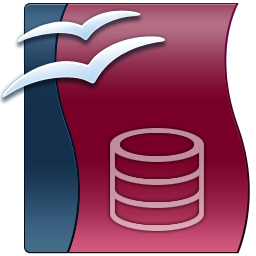 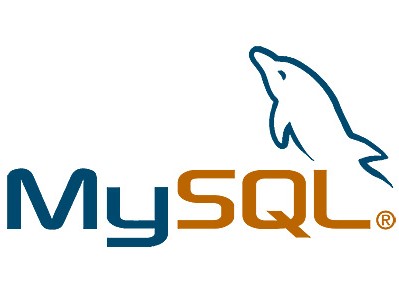 